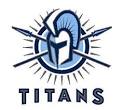 Hopewell Titans Men’s GolfMatch 2014 ScheduleMonday, March 3   - Hough (Host Team) Monday, March 10 - North Meck Monday, March 17 - AL BrownMonday, March 24 - Jay M RobinsonThursday, March 27- West CharlotteMonday, March 31- Pine Island TournamentThursday, April 3     - Mallard CreekMonday, April 7       - HopewellThursday, April 10   - VanceMonday, April 28 - MECKA Conference Tournament - Host - North Meck - Location TBD*Top 6 Golfers will be chosen by both coaches. This decision will be based upon previous match scores, practice play, and attendance of practice. *Match Sites to be announced at a later date* All dates and times are subject to change. 